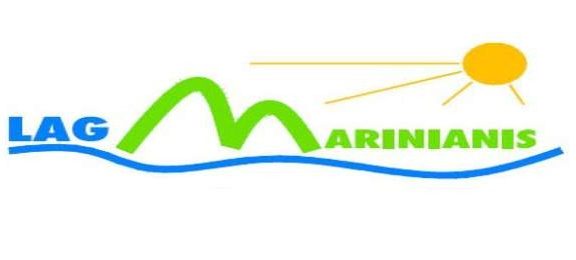 Prilog IV. Pojašnjenje kriterija odabira projekataKriterij odabira 1Da bi nositelj projekta ostvario bodove po navedenom kriteriju mora dostaviti Potvrdu o ekonomskoj veličini poljoprivrednog gospodarstva, izdane od Savjetodavne službe nakon objave Natječaja te potpisane od djelatnika Savjetodavne službe. Nositelj će si dodijeliti odgovarajuće bodove sukladno ekonomskoj veličini.Kriterij odabira broj 2Da bi nositelj projekta ostvario 15 bodova po navedenom kriteriju:- nositelj ili član OPG-a ne smije biti u radnom odnosu i kao takav se mora voditi u evidenciji nezaposlenih Hrvatskog zavoda za zapošljavanje tri godine i više ili - nositelj poljoprivrednog gospodarstva ili član OPG-a  mora biti osiguran po poljoprivrednoj osnovi (kao poljoprivrednik) po propisima o mirovinskom osiguranju u matičnoj evidenciji Hrvatskog zavoda za mirovinsko osiguranje neprekidno tri godine ili više u trenutku podnošenja Zahtjeva za potporu. Da bi nositelj projekta ostvario 10 bodova po navedenom kriteriju:- nositelj ili član OPG-a ne smije biti u radnom odnosu i kao takav se mora voditi u evidenciji nezaposlenih Hrvatskog zavoda za zapošljavanje manje od tri godine ili- nositelj poljoprivrednog gospodarstva ili član OPG-a  mora biti osiguran po poljoprivrednoj osnovi (kao poljoprivrednik) po propisima o mirovinskom osiguranju u matičnoj evidenciji Hrvatskog zavoda za mirovinsko osiguranje manje od tri godine u trenutku podnošenja Zahtjeva za potporu. Isto dokazuje Potvrdom iz matične evidencije Hrvatskog zavoda za mirovinsko osiguranje ili Potvrdom o nezaposlenosti iz evidencije nezaposlenih Hrvatskog zavoda za zapošljavanje.Kriterij odabira broj 3Da bi nositelj projekta ostvario bodove po navedenom kriteriju, aktivnosti prikazane u poslovnom planu moraju se odnositi i na obnovljive izvore i/ili uštedu energije. Najmanje 10% a najviše 30% aktivnosti prikazanih u poslovnom planu moraju se odnositi na obnovljive izvore i/ili uštedu energije kako bi se mogli dodijeliti bodovi prema navedenom kriteriju.Pod obnovljivim izvorima energije za ovaj natječaj podrazumijevaju se:- kupnja i/ili ugradnja solarnih sustava isključivo na građevine (objekte) koje su namijenjene poljoprivrednoj proizvodnji i/ili preradi proizvoda iz Dodatka I Ugovora o funkcioniranju EU- kupnja i/ili ugradnja solarnih sustava za potrebe rada mehanizacije, strojeva i opreme koja je namijenjena poljoprivrednoj proizvodnji i/ili preradi proizvoda iz Dodatka I Ugovora o funkcioniranju EU (Npr. solarni sustavi za električni pastir u stočarskoj proizvodnji, solarni sustavi za pumpu za navodnjavanje). Ukoliko je u poslovnom planu navedena aktivnost kupnje i/ili ugradnje samo solarnog sustava, vrijednost navedenog se uzima za izračun uvjeta „Najmanje 10% a najviše 30% aktivnosti prikazanih u poslovnom planu moraju se odnositi na obnovljive izvore i/ili uštedu energije“. Ukoliko su u poslovnom planu  kao aktivnosti navedene kupnja električnog pastira i solarnog sustava za njegovo napajanje, kupnja pumpe za navodnjavanje i solarnog sustava za njezino pokretanje, vrijednost električnog pastira i solarnog sustava za njegovo napajanje kao i vrijednost pumpe za navodnjavanje i solarnog sustava za njezino pokretanje uzimaju se za izračun uvjeta „Najmanje 10% a najviše 30% aktivnosti prikazanih u poslovnom planu moraju se odnositi na obnovljive izvore i/ili uštedu energije“.      - kupnja i/ili ugradnja dizalica topline isključivo za građevine (objekte) koje su namijenjene poljoprivrednoj proizvodnji i/ili preradi proizvoda iz Dodatka I Ugovora o funkcioniranju EU- kupnja i/ili ugradnja sustava za grijanje na biomasu za potrebe grijanja građevina (objekata)  koje su namijenjene poljoprivrednoj proizvodnji i/ili preradi proizvoda iz Dodatka I Ugovora o funkcioniranju EU (npr. plastenici/staklenici, objekt za proizvodnju gljiva)Pod uštedom energije za ovaj natječaj se podrazumijeva kupnja i po potrebi ugradnja isključivo nove poljoprivredne mehanizacije, strojeva i opreme u svrhu poljoprivredne proizvodnje i/ili isključivo nove opreme u svrhu prerade proizvoda iz Dodatka I Ugovora o funkcioniranju EU.Kada je poslovnim planom predviđena aktivnost nabava nove poljoprivredne mehanizacije, strojeva i opreme u svrhu poljoprivredne proizvodnje i/ili nove opreme u svrhu prerade proizvoda iz Dodatka I Ugovora o funkcioniranju EU čija vrijednost je ispod 10%, a iznad 30% aktivnosti prikazanih u poslovnom planu, nositelj tada ne može ostvariti bodove po navedenom kriteriju odabira br.3.     Ukoliko je u poslovnom planu naznačena kupnja više komada nove poljoprivredne mehanizacije, strojeva i opreme u svrhu poljoprivredne proizvodnje i/ili više komada nove opreme u svrhu prerade proizvoda iz Dodatka I Ugovora o funkcioniranju EU, za izračun uvjeta „Najmanje 10% a najviše 30% aktivnosti prikazanih u poslovnom planu moraju se odnositi na obnovljive izvore i/ili uštedu energije“, uzimaju se vrijednosti sve navedene poljoprivredne mehanizacije, strojeva i opreme u svrhu poljoprivredne proizvodnje i/ili nove opreme u svrhu prerade proizvoda iz Dodatka I Ugovora o funkcioniranju EU.    Kriterij odabira broj 4Najmanje 50 % dodijeljene potpore za realizaciju poslovnog plana mora se odnositi na aktivnosti iz prioritetnog sektora prikazanog u poslovnom planu.Kriterij odabira broj 5Da bi nositelj projekta ostvario 5 bodova po navedenom kriteriju:Kumulativ financijskog tijeka iskazan u Poslovnom planu mora biti pozitivan od prve do posljednje godine vijeka projekta.Svi navedeni podatci podložni su daljnjim provjerama od strane LAG-a Marinianis i Agencije za plaćanja. Primici se planiraju pod pretpostavkom da sve što se proizvede proda, a sve što se proda i naplati i to u roku od jedne godine. Ista pretpostavka vrijedi i za izdatke, odnosno sve što se nabavi se plati u roku od godine dana. Prodajne cijene i troškove planirajte bez stope inflacije. Planirani primici i izdaci moraju imati podlogu u prethodnoj godini (ukoliko ste poslovali).								Kriterij odabira broj 6Da bi nositelj projekta ostvario 10 bodova po navedenom kriteriju, aktivnosti iz poslovnog plana se moraju provoditi sukladno lokaciji ulaganja, u zaštićenim područjima prirode ili područjima ekološke mreže Natura 2000.Korisnik može ostvariti bodove po ovom kriteriju ako se najmanje 50% ukupno korištenih poljoprivrednih površina poljoprivrednog gospodarstva nalazi u zaštićenom području te se ulaganje odnosi na mehanizaciju i opremu, te ako se gradnja/opremanje objekta nalazi u zaštićenim područjima i iznosi više od 50% ulaganja.KRITERIJI ODABIRA ZA PROJEKTNE PRIJEDLOGE  – TIP OPERACIJE 2.2.1KRITERIJI ODABIRA ZA PROJEKTNE PRIJEDLOGE  – TIP OPERACIJE 2.2.1KRITERIJI ODABIRA ZA PROJEKTNE PRIJEDLOGE  – TIP OPERACIJE 2.2.1KRITERIJKRITERIJBodovi1Ekonomska veličina poljoprivrednog gospodarstva – nositelja projekta max. 102.000 € - 3.999 €74.000 € - 7.999 €102Status zaposlenja nositelja poljoprivrednog gospodarstva ili člana obiteljskog poljoprivrednog gospodarstva1 max. 15Nositelj poljoprivrednog gospodarstva ili član obiteljskog poljoprivrednog gospodarstva je prije podnošenja Zahtjeva za potporu bio neprekidno nezaposlen 3 godine i više 15Nositelj poljoprivrednog gospodarstva ili član obiteljskog poljoprivrednog gospodarstva je prije podnošenja Zahtjeva za potporu bio neprekidno nezaposlen manje od 3 godine103Aktivnosti iz poslovnog plana imaju pozitivan utjecaj na okoliš54Ulaganje u prioritetne sektore (voće i povrće, stočarstvo, pčelarstvo)205Održivost projekta56Ulaganja koja se provode unutar zaštićenih područja prirode i područja ekološke mreže Natura 200010MAKSIMALNI BROJ BODOVAMAKSIMALNI BROJ BODOVA65PRAG PROLAZNOSTIPRAG PROLAZNOSTI15